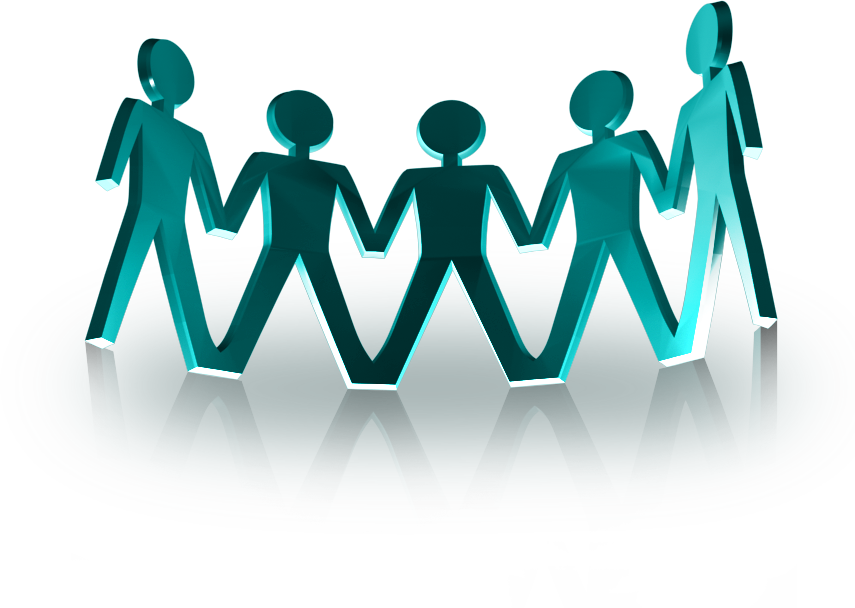 Lincoln County DepartmentofSocial Services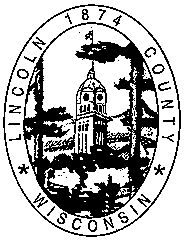 607 N. Sales Street, Ste. 202Merrill, WI  54452715-536-6200KinshipCareProgram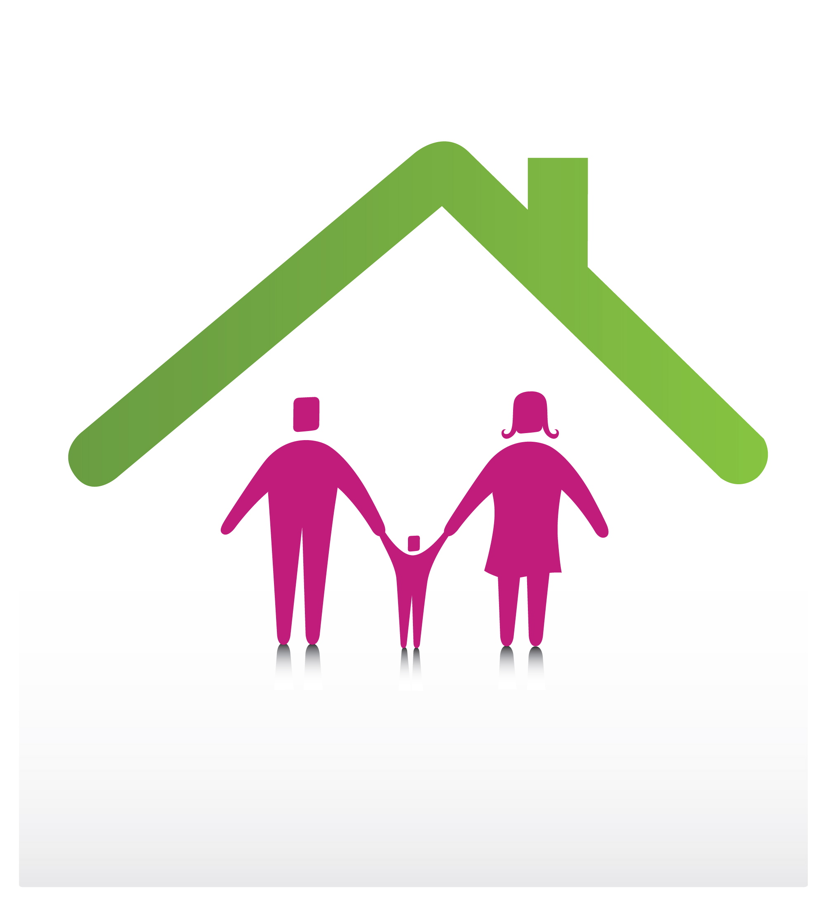 Lincoln CountyDepartmentofSocial ServicesChildren & Family Services Unit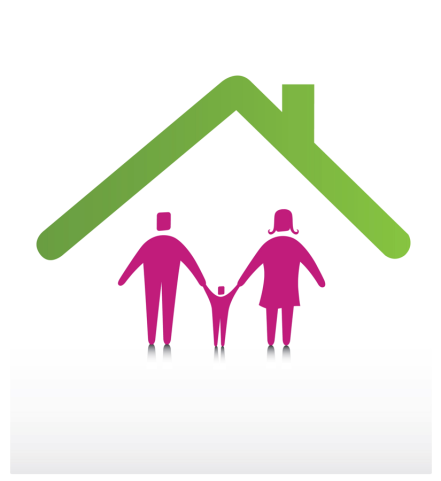 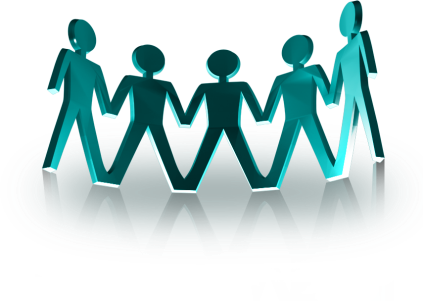 